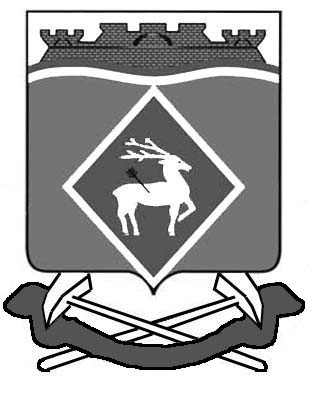 РОССИЙСКАЯ  ФЕДЕРАЦИЯРОСТОВСКАЯ ОБЛАСТЬМУНИЦИПАЛЬНОЕ ОБРАЗОВАНИЕ «ЛИТВИНОВСКОЕ СЕЛЬСКОЕ ПОСЕЛЕНИЕ»АДМИНИСТРАЦИЯ ЛИТВИНОВСКОГО СЕЛЬСКОГО ПОСЕЛЕНИЯ ПОСТАНОВЛЕНИЕ06.06.2019				        № 66                         с. ЛитвиновкаО внесении изменений
в постановление Администрации Литвиновского сельского поселения от 28.09.2018 № 103В целях исполнения подпункта 2.1.2 пункта 2 Соглашения между Министерством финансов Ростовской области  и Администрацией Литвиновского сельского поселения о мерах по повышению эффективности использования бюджетных средств  и увеличению поступлений налоговых и неналоговых доходов бюджета муниципального образования, а также о предоставлении  дотации на выравнивание бюджетной обеспеченности поселений из областного бюджета бюджету Литвиновского  поселения Белокалитвинского  района от 26.04.2019 № 4/7вд:1. Внести в постановление Администрации Литвиновского сельского поселения  от 28.09.2018 № 103 «Об утверждении Плана мероприятий по росту доходного потенциала Литвиновского сельского поселения, оптимизации расходов  бюджета Литвиновского сельского поселения Белокалитвинского района и сокращению муниципального долга Литвиновского сельского поселения до 2020 года» изменения согласно приложению.2.  Признать утратившим силу распоряжение Администрации Литвиновского сельского поселения от 27.06.2017 № 27 «Об утверждении Плана мероприятий, направленных на выявление и отмену установленных Литвиновским сельским поселением расходных обязательств, не связанных с решением вопросов местного значения».3. Настоящее постановление вступает в силу со дня его официального опубликования. 4. Контроль за исполнением настоящего постановления  оставляю за собой. И.о.Главы Администрации Литвиновскогосельского поселения:	С.В. ГолотвинаПриложениек постановлению Администрации Литвиновского сельского поселенияот 06.06.2019 № 66ИЗМЕНЕНИЯ,вносимые в постановление Администрации Литвиновского сельского поселения от 28.09.2018 № 103 «Об утверждении 
Плана мероприятий по росту доходного потенциала Литвиновского сельского поселения, оптимизации расходов бюджета Литвиновского сельского поселения Белокалитвинского районаи сокращению муниципального долга Литвиновского сельского поселения до 2020 года»1. Наименование изложить в редакции:«Об утверждении Плана мероприятий по росту доходного потенциала Литвиновского сельского поселения, оптимизации расходов бюджета Литвиновского сельского поселения Белокалитвинского районаи сокращению муниципального долга Литвиновского сельского поселения до 2024 года».2. В преамбуле слова «от 07.06.2017 №4/6д» заменить словами «от 26.04.2019 № 4/7вд».3. В пункте 1 слова «до 2020 года» заменить словами «до 2024 года».4. В пункте 2 слова «с 2018 года» исключить.5. В пункте 3 слова «на 2018 – 2020 годы» исключить.6. Дополнить пунктом 31 следующего содержания:«31. Установить запрет на создание муниципальных учреждений Литвиновского сельского поселения и на изменение структуры муниципальных учреждений Литвиновского сельского поселения, приводящие к увеличению штатной численности и бюджетных ассигнований, за исключением случаев, когда создание муниципальных учреждений Литвиновского сельского поселения или изменение структуры муниципальных учреждений Литвиновского сельского поселения, приводящие к увеличению штатной численности и бюджетных ассигнований, обусловлено изменениями областного законодательства или необходимостью оптимизации расходов бюджета Литвиновского сельского поселения Белокалитвинского района.».7. Дополнить пунктом 32 следующего содержания:«32. Принять правовые акты, устанавливающие персональную ответственность руководителей и должностных лиц органов муниципальной  власти за полное и своевременное исполнение Плана мероприятий по росту доходного потенциала Литвиновского сельского поселения, оптимизации расходов бюджета  Литвиновского сельского поселения Белокалитвинского района и сокращению муниципального долга Литвиновского сельского поселения  до 2024 года.».8. В пункте 5:в подпункте 5.1 слова «до 2020 года» заменить словами «до 2024 года»;в подпункте 5.2 слова «до 25 декабря 2018 г.» заменить словами «до 1 октября 2019 г.», слова «до 2020 года» заменить словами «до 2024 года».11. Приложения № 1 – 3 изложить в редакции:“Приложение № 1к постановлениюАдминистрации Литвиновского сельского поселенияот 28.09.2018 №103ПЛАНмероприятий по росту доходного потенциала Литвиновского сельского поселения, оптимизации расходов бюджета Литвиновского сельского поселения Белокалитвинского района и сокращению муниципального долга Литвиновского сельского поселения до 2024 года* Финансовая оценка (бюджетный эффект) рассчитывается относительно показателям бюджета Литвиновского сельского поселения Белокалитвинского района, Собрания депутатов Литвиновского сельского поселения о бюджете:по I разделу – как планируемое увеличение поступлений в бюджет Литвиновского сельского поселения Белокалитвинского района по итогам проведения мероприятия;по II разделу – как планируемая оптимизация расходов бюджета Литвиновского сельского поселения Белокалитвинского района по итогам проведения мероприятия;по III разделу–как планируемая оптимизация средств бюджета Литвиновского сельского поселения Белокалитвинского района по итогам проведения мероприятия.Приложение № 2к постановлениюАдминистрации Литвиновского сельского поселенияот 28.09.2018 №103ОТЧЕТпо Плану мероприятий по росту доходного потенциала Литвиновского сельского поселения, оптимизациирасходов бюджета Литвиновского сельского поселения Белокалитвинского района и сокращению муниципального долга Литвиновского сельского поселения до 2024 года*Заполняется в соответствии с приложением №1.** Указываются правовые, финансовые, организационные и иные инструменты, используемые для эффективного выполнения мероприятия.*** Заполняется в случае неисполнения плановых значений финансовой оценки (бюджетного эффекта).Приложение № 3к постановлениюАдминистрации Литвиновского сельского поселения от 28.09.2018 103ИНФОРМАЦИЯо реализации Плана мероприятий по росту доходного потенциала Литвиновского сельского поселения,оптимизации расходов  бюджета Литвиновского сельского поселения Белокалитвинского района и сокращению муниципального долга  Литвиновского сельского поселения до 2024года*Заполняется в соответствии с приложением № 1.И.о.Главы Администрации Литвиновскогосельского поселения:	                                           С.В. Голотвина№ п/пНаименование мероприятияОтветственный исполнительОтветственный исполнительСрок исполненияФинансовая оценка(бюджетный эффект) (тыс. рублей) *Финансовая оценка(бюджетный эффект) (тыс. рублей) *Финансовая оценка(бюджетный эффект) (тыс. рублей) *Финансовая оценка(бюджетный эффект) (тыс. рублей) *Финансовая оценка(бюджетный эффект) (тыс. рублей) *Финансовая оценка(бюджетный эффект) (тыс. рублей) *Финансовая оценка(бюджетный эффект) (тыс. рублей) *Финансовая оценка(бюджетный эффект) (тыс. рублей) *Финансовая оценка(бюджетный эффект) (тыс. рублей) *Финансовая оценка(бюджетный эффект) (тыс. рублей) *Финансовая оценка(бюджетный эффект) (тыс. рублей) *Финансовая оценка(бюджетный эффект) (тыс. рублей) *Финансовая оценка(бюджетный эффект) (тыс. рублей) *Финансовая оценка(бюджетный эффект) (тыс. рублей) *Финансовая оценка(бюджетный эффект) (тыс. рублей) *Финансовая оценка(бюджетный эффект) (тыс. рублей) *Финансовая оценка(бюджетный эффект) (тыс. рублей) *Финансовая оценка(бюджетный эффект) (тыс. рублей) *Финансовая оценка(бюджетный эффект) (тыс. рублей) *Финансовая оценка(бюджетный эффект) (тыс. рублей) *Финансовая оценка(бюджетный эффект) (тыс. рублей) *№ п/пНаименование мероприятияОтветственный исполнительОтветственный исполнительСрок исполнения2019 год2019 год2019 год2020 год2020 год2020 год2020 год2021 год2021 год2021 год2021 год2021 год2021 год2022год2022год2022год2022год2023 год2023 год2024год2024годI.Направления по росту доходов бюджета Литвиновского сельского поселения Белокалитвинского районаI.Направления по росту доходов бюджета Литвиновского сельского поселения Белокалитвинского районаI.Направления по росту доходов бюджета Литвиновского сельского поселения Белокалитвинского районаI.Направления по росту доходов бюджета Литвиновского сельского поселения Белокалитвинского районаI.Направления по росту доходов бюджета Литвиновского сельского поселения Белокалитвинского районаI.Направления по росту доходов бюджета Литвиновского сельского поселения Белокалитвинского районаI.Направления по росту доходов бюджета Литвиновского сельского поселения Белокалитвинского районаI.Направления по росту доходов бюджета Литвиновского сельского поселения Белокалитвинского районаВсего по разделу  I110.5110.5110.544.744.744.744.751.651.651.651.651.651.6--------1.Мероприятия по расширению налогооблагаемой базы бюджета Литвиновского сельского поселения Белокалитвинского районаМероприятия по расширению налогооблагаемой базы бюджета Литвиновского сельского поселения Белокалитвинского районаМероприятия по расширению налогооблагаемой базы бюджета Литвиновского сельского поселения Белокалитвинского районаМероприятия по расширению налогооблагаемой базы бюджета Литвиновского сельского поселения Белокалитвинского районаМероприятия по расширению налогооблагаемой базы бюджета Литвиновского сельского поселения Белокалитвинского районаМероприятия по расширению налогооблагаемой базы бюджета Литвиновского сельского поселения Белокалитвинского районаМероприятия по расширению налогооблагаемой базы бюджета Литвиновского сельского поселения Белокалитвинского района1.1.Повышение эффективности использования имущества 
(в том числе земельных участков), находящегося 
в государственной 
и муниципальной собственности Инспектор  по земельным и имущественным отношениям Администрации Литвиновского сельского поселенияИнспектор  по земельным и имущественным отношениям Администрации Литвиновского сельского поселенияпостоянно10.010.010.010.010.010.010.010.010.010.010.010.010.0--------1.2Актуализация налогооблагаемой базы, 
в том числевовлечение в налоговый оборот объектов недвижимости, включая земельные участкипостоянно*********************1.3Увеличение налоговой базы по налогу на имущество физических лиц за счет налогообложения от кадастровой стоимости объектов, не имеющих  инвентаризационной стоимостиИнспектор  по земельным и имущественным отношениям Администрации Литвиновского сельского поселенияИнспектор  по земельным и имущественным отношениям Администрации Литвиновского сельского поселения100.5100.5100.5100.5100.534.734.741.641.641.641.641.641.6--------2.Мероприятия по повышению собираемости налоговых и неналоговых доходов бюджета Литвиновского сельского поселения Белокалитвинского районаМероприятия по повышению собираемости налоговых и неналоговых доходов бюджета Литвиновского сельского поселения Белокалитвинского районаМероприятия по повышению собираемости налоговых и неналоговых доходов бюджета Литвиновского сельского поселения Белокалитвинского районаМероприятия по повышению собираемости налоговых и неналоговых доходов бюджета Литвиновского сельского поселения Белокалитвинского районаМероприятия по повышению собираемости налоговых и неналоговых доходов бюджета Литвиновского сельского поселения Белокалитвинского районаМероприятия по повышению собираемости налоговых и неналоговых доходов бюджета Литвиновского сельского поселения Белокалитвинского районаМероприятия по повышению собираемости налоговых и неналоговых доходов бюджета Литвиновского сельского поселения Белокалитвинского районаМероприятия по повышению собираемости налоговых и неналоговых доходов бюджета Литвиновского сельского поселения Белокалитвинского районаМероприятия по повышению собираемости налоговых и неналоговых доходов бюджета Литвиновского сельского поселения Белокалитвинского районаМероприятия по повышению собираемости налоговых и неналоговых доходов бюджета Литвиновского сельского поселения Белокалитвинского районаМероприятия по повышению собираемости налоговых и неналоговых доходов бюджета Литвиновского сельского поселения Белокалитвинского районаМероприятия по повышению собираемости налоговых и неналоговых доходов бюджета Литвиновского сельского поселения Белокалитвинского районаМероприятия по повышению собираемости налоговых и неналоговых доходов бюджета Литвиновского сельского поселения Белокалитвинского районаМероприятия по повышению собираемости налоговых и неналоговых доходов бюджета Литвиновского сельского поселения Белокалитвинского районаМероприятия по повышению собираемости налоговых и неналоговых доходов бюджета Литвиновского сельского поселения Белокалитвинского районаМероприятия по повышению собираемости налоговых и неналоговых доходов бюджета Литвиновского сельского поселения Белокалитвинского районаМероприятия по повышению собираемости налоговых и неналоговых доходов бюджета Литвиновского сельского поселения Белокалитвинского районаМероприятия по повышению собираемости налоговых и неналоговых доходов бюджета Литвиновского сельского поселения Белокалитвинского районаМероприятия по повышению собираемости налоговых и неналоговых доходов бюджета Литвиновского сельского поселения Белокалитвинского районаМероприятия по повышению собираемости налоговых и неналоговых доходов бюджета Литвиновского сельского поселения Белокалитвинского районаМероприятия по повышению собираемости налоговых и неналоговых доходов бюджета Литвиновского сельского поселения Белокалитвинского районаМероприятия по повышению собираемости налоговых и неналоговых доходов бюджета Литвиновского сельского поселения Белокалитвинского районаМероприятия по повышению собираемости налоговых и неналоговых доходов бюджета Литвиновского сельского поселения Белокалитвинского районаМероприятия по повышению собираемости налоговых и неналоговых доходов бюджета Литвиновского сельского поселения Белокалитвинского районаМероприятия по повышению собираемости налоговых и неналоговых доходов бюджета Литвиновского сельского поселения Белокалитвинского района2.1.Снижение задолженности 
по налоговым и неналоговым доходам за счет повышения эффективности работы Координационных советовИнспектор  по земельным и имущественным отношениям Администрации Литвиновского сельского поселенияИнспектор  по земельным и имущественным отношениям Администрации Литвиновского сельского поселенияЕжеквартально*********************2.2Проведение работы по контролю за своевременностью перечисления  средств от аренды муниципального имущества, земельных участков, ликвидация задолженности (в том числе по арендной плате за земельные участки, государственная собственность на которые не разграничена), проведение претензионно-исковой работыИнспектор  по земельным и имущественным отношениям Администрации Литвиновского сельского поселенияИнспектор  по земельным и имущественным отношениям Администрации Литвиновского сельского поселенияпостоянно*********************II. Направления по оптимизации расходов бюджета  Литвиновского сельского поселения Белокалитвинского районаII. Направления по оптимизации расходов бюджета  Литвиновского сельского поселения Белокалитвинского районаII. Направления по оптимизации расходов бюджета  Литвиновского сельского поселения Белокалитвинского районаII. Направления по оптимизации расходов бюджета  Литвиновского сельского поселения Белокалитвинского районаII. Направления по оптимизации расходов бюджета  Литвиновского сельского поселения Белокалитвинского районаII. Направления по оптимизации расходов бюджета  Литвиновского сельского поселения Белокалитвинского районаII. Направления по оптимизации расходов бюджета  Литвиновского сельского поселения Белокалитвинского районаII. Направления по оптимизации расходов бюджета  Литвиновского сельского поселения Белокалитвинского районаII. Направления по оптимизации расходов бюджета  Литвиновского сельского поселения Белокалитвинского районаII. Направления по оптимизации расходов бюджета  Литвиновского сельского поселения Белокалитвинского районаII. Направления по оптимизации расходов бюджета  Литвиновского сельского поселения Белокалитвинского районаII. Направления по оптимизации расходов бюджета  Литвиновского сельского поселения Белокалитвинского районаII. Направления по оптимизации расходов бюджета  Литвиновского сельского поселения Белокалитвинского районаII. Направления по оптимизации расходов бюджета  Литвиновского сельского поселения Белокалитвинского районаII. Направления по оптимизации расходов бюджета  Литвиновского сельского поселения Белокалитвинского районаII. Направления по оптимизации расходов бюджета  Литвиновского сельского поселения Белокалитвинского районаII. Направления по оптимизации расходов бюджета  Литвиновского сельского поселения Белокалитвинского районаII. Направления по оптимизации расходов бюджета  Литвиновского сельского поселения Белокалитвинского районаII. Направления по оптимизации расходов бюджета  Литвиновского сельского поселения Белокалитвинского районаII. Направления по оптимизации расходов бюджета  Литвиновского сельского поселения Белокалитвинского районаII. Направления по оптимизации расходов бюджета  Литвиновского сельского поселения Белокалитвинского районаII. Направления по оптимизации расходов бюджета  Литвиновского сельского поселения Белокалитвинского районаII. Направления по оптимизации расходов бюджета  Литвиновского сельского поселения Белокалитвинского районаII. Направления по оптимизации расходов бюджета  Литвиновского сельского поселения Белокалитвинского районаII. Направления по оптимизации расходов бюджета  Литвиновского сельского поселения Белокалитвинского районаВсего по разделу  IIВсего по разделу  II1,01,01,01,02,02,02,02,03,03,03,03,03,03,03,0------1.Расходные обязательства, возникшие в результате принятия муниципальных правовых актов Литвиновского сельского поселения,заключения договоров (соглашений) по предметам совместного ведения  Белокалитвинского района и Литвиновского сельского поселенияРасходные обязательства, возникшие в результате принятия муниципальных правовых актов Литвиновского сельского поселения,заключения договоров (соглашений) по предметам совместного ведения  Белокалитвинского района и Литвиновского сельского поселенияРасходные обязательства, возникшие в результате принятия муниципальных правовых актов Литвиновского сельского поселения,заключения договоров (соглашений) по предметам совместного ведения  Белокалитвинского района и Литвиновского сельского поселенияРасходные обязательства, возникшие в результате принятия муниципальных правовых актов Литвиновского сельского поселения,заключения договоров (соглашений) по предметам совместного ведения  Белокалитвинского района и Литвиновского сельского поселенияРасходные обязательства, возникшие в результате принятия муниципальных правовых актов Литвиновского сельского поселения,заключения договоров (соглашений) по предметам совместного ведения  Белокалитвинского района и Литвиновского сельского поселенияРасходные обязательства, возникшие в результате принятия муниципальных правовых актов Литвиновского сельского поселения,заключения договоров (соглашений) по предметам совместного ведения  Белокалитвинского района и Литвиновского сельского поселенияРасходные обязательства, возникшие в результате принятия муниципальных правовых актов Литвиновского сельского поселения,заключения договоров (соглашений) по предметам совместного ведения  Белокалитвинского района и Литвиновского сельского поселенияРасходные обязательства, возникшие в результате принятия муниципальных правовых актов Литвиновского сельского поселения,заключения договоров (соглашений) по предметам совместного ведения  Белокалитвинского района и Литвиновского сельского поселенияРасходные обязательства, возникшие в результате принятия муниципальных правовых актов Литвиновского сельского поселения,заключения договоров (соглашений) по предметам совместного ведения  Белокалитвинского района и Литвиновского сельского поселенияРасходные обязательства, возникшие в результате принятия муниципальных правовых актов Литвиновского сельского поселения,заключения договоров (соглашений) по предметам совместного ведения  Белокалитвинского района и Литвиновского сельского поселенияРасходные обязательства, возникшие в результате принятия муниципальных правовых актов Литвиновского сельского поселения,заключения договоров (соглашений) по предметам совместного ведения  Белокалитвинского района и Литвиновского сельского поселенияРасходные обязательства, возникшие в результате принятия муниципальных правовых актов Литвиновского сельского поселения,заключения договоров (соглашений) по предметам совместного ведения  Белокалитвинского района и Литвиновского сельского поселения1.1.Увеличение объема доходов от внебюджетной деятельности муниципальных бюджетных учрежденийДиректор МБУК «Литвиновская КС»Директор МБУК «Литвиновская КС»ежегодно1,01,01,01,01,01,02,02,02,02,02,03.03.03.03.0------1.2.Анализ эффективности использования имущества, находящегося в муниципальной собственности Литвиновского сельского поселения Инспектор  по земельным и имущественным отношениям Администрации Литвиновского сельского поселенияИнспектор  по земельным и имущественным отношениям Администрации Литвиновского сельского поселенияежегодно ----------1.3Инвентаризация расходных обязательств Литвиновского сельского поселения с целью установления расходных обязательств, не связанных 
с решением вопросов, отнесенных Конституцией Российской Федерации 
и федеральными законами 
к полномочиям органов местного самоуправленияСектор экономики   и финансовСектор экономики   и финансовежегодноIII. Направления по сокращению муниципального долга Литвиновского сельского поселенияIII. Направления по сокращению муниципального долга Литвиновского сельского поселенияIII. Направления по сокращению муниципального долга Литвиновского сельского поселенияIII. Направления по сокращению муниципального долга Литвиновского сельского поселенияIII. Направления по сокращению муниципального долга Литвиновского сельского поселенияIII. Направления по сокращению муниципального долга Литвиновского сельского поселенияIII. Направления по сокращению муниципального долга Литвиновского сельского поселенияIII. Направления по сокращению муниципального долга Литвиновского сельского поселенияIII. Направления по сокращению муниципального долга Литвиновского сельского поселенияIII. Направления по сокращению муниципального долга Литвиновского сельского поселенияIII. Направления по сокращению муниципального долга Литвиновского сельского поселенияIII. Направления по сокращению муниципального долга Литвиновского сельского поселенияIII. Направления по сокращению муниципального долга Литвиновского сельского поселенияIII. Направления по сокращению муниципального долга Литвиновского сельского поселенияIII. Направления по сокращению муниципального долга Литвиновского сельского поселенияIII. Направления по сокращению муниципального долга Литвиновского сельского поселенияIII. Направления по сокращению муниципального долга Литвиновского сельского поселенияIII. Направления по сокращению муниципального долга Литвиновского сельского поселенияIII. Направления по сокращению муниципального долга Литвиновского сельского поселенияIII. Направления по сокращению муниципального долга Литвиновского сельского поселенияIII. Направления по сокращению муниципального долга Литвиновского сельского поселенияIII. Направления по сокращению муниципального долга Литвиновского сельского поселенияIII. Направления по сокращению муниципального долга Литвиновского сельского поселенияIII. Направления по сокращению муниципального долга Литвиновского сельского поселенияIII. Направления по сокращению муниципального долга Литвиновского сельского поселенияВсего по разделу III без учета пункта 2.1---------------------1.Меры по сокращению расходов на обслуживание муниципального долга Литвиновского сельского поселенияМеры по сокращению расходов на обслуживание муниципального долга Литвиновского сельского поселенияМеры по сокращению расходов на обслуживание муниципального долга Литвиновского сельского поселенияМеры по сокращению расходов на обслуживание муниципального долга Литвиновского сельского поселенияМеры по сокращению расходов на обслуживание муниципального долга Литвиновского сельского поселенияМеры по сокращению расходов на обслуживание муниципального долга Литвиновского сельского поселенияМеры по сокращению расходов на обслуживание муниципального долга Литвиновского сельского поселенияМеры по сокращению расходов на обслуживание муниципального долга Литвиновского сельского поселенияМеры по сокращению расходов на обслуживание муниципального долга Литвиновского сельского поселенияМеры по сокращению расходов на обслуживание муниципального долга Литвиновского сельского поселенияМеры по сокращению расходов на обслуживание муниципального долга Литвиновского сельского поселенияМеры по сокращению расходов на обслуживание муниципального долга Литвиновского сельского поселенияМеры по сокращению расходов на обслуживание муниципального долга Литвиновского сельского поселенияМеры по сокращению расходов на обслуживание муниципального долга Литвиновского сельского поселенияМеры по сокращению расходов на обслуживание муниципального долга Литвиновского сельского поселенияМеры по сокращению расходов на обслуживание муниципального долга Литвиновского сельского поселенияМеры по сокращению расходов на обслуживание муниципального долга Литвиновского сельского поселенияМеры по сокращению расходов на обслуживание муниципального долга Литвиновского сельского поселенияМеры по сокращению расходов на обслуживание муниципального долга Литвиновского сельского поселенияМеры по сокращению расходов на обслуживание муниципального долга Литвиновского сельского поселенияМеры по сокращению расходов на обслуживание муниципального долга Литвиновского сельского поселенияМеры по сокращению расходов на обслуживание муниципального долга Литвиновского сельского поселенияМеры по сокращению расходов на обслуживание муниципального долга Литвиновского сельского поселенияМеры по сокращению расходов на обслуживание муниципального долга Литвиновского сельского поселенияМеры по сокращению расходов на обслуживание муниципального долга Литвиновского сельского поселения1.1.Направление дополнительных доходов, экономии по расходам и остатков средств бюджета Литвиновского сельского поселения Белокалитвинского района отчетного года на досрочное погашение долговых обязательств и (или) уменьшение планируемых заимствованийАдминистрация Литвиновского сельского поселенияАдминистрация Литвиновского сельского поселенияежегодно------------1.2.Привлечение кредитов кредитных организаций с учетом планируемых кассовых разрывовАдминистрация Литвиновского сельского поселенияАдминистрация Литвиновского сельского поселенияежегодно-----------2.Мероприятия по оптимизации муниципального долга Мероприятия по оптимизации муниципального долга Мероприятия по оптимизации муниципального долга Мероприятия по оптимизации муниципального долга Мероприятия по оптимизации муниципального долга Мероприятия по оптимизации муниципального долга Мероприятия по оптимизации муниципального долга Мероприятия по оптимизации муниципального долга Мероприятия по оптимизации муниципального долга Мероприятия по оптимизации муниципального долга Мероприятия по оптимизации муниципального долга Мероприятия по оптимизации муниципального долга Мероприятия по оптимизации муниципального долга Мероприятия по оптимизации муниципального долга Мероприятия по оптимизации муниципального долга Мероприятия по оптимизации муниципального долга Мероприятия по оптимизации муниципального долга Мероприятия по оптимизации муниципального долга Мероприятия по оптимизации муниципального долга Мероприятия по оптимизации муниципального долга Мероприятия по оптимизации муниципального долга Мероприятия по оптимизации муниципального долга Мероприятия по оптимизации муниципального долга Мероприятия по оптимизации муниципального долга Мероприятия по оптимизации муниципального долга 2.1.Направление остатков средств бюджета Администрация Литвиновского сельского поселения Белокалитвинского района отчетного года на замещение рыночных заимствованийАдминистрация Литвиновского сельского поселенияАдминистрация Литвиновского сельского поселенияежегодно----------Итого по Плану без учета пункта 2.1 раздела III111,5111,5111,5111,5111,5111,536,736,736,736,736,736,744,644,644,6№п/п*Наименование мероприятия*Ответственный исполнитель*Срок исполненияСрок исполненияФинансовая оценка (бюджетный эффект),(тыс. рублей)*Полученный финансовый (бюджетный) эффект, (тыс. рублей)Полученный результат**Примечание***№п/п*Наименование мероприятия*Ответственный исполнитель*план*фактФинансовая оценка (бюджетный эффект),(тыс. рублей)*Полученный финансовый (бюджетный) эффект, (тыс. рублей)Полученный результат**Примечание***123456789№п/п*Наименование мероприятия*Ответственный исполнитель*Срок исполнения*Финансовая оценка (бюджетный эффект),тыс. рублейФинансовая оценка (бюджетный эффект),тыс. рублейФинансовая оценка (бюджетный эффект),тыс. рублейФинансовая оценка (бюджетный эффект),тыс. рублейФинансовая оценка (бюджетный эффект),тыс. рублейФинансовая оценка (бюджетный эффект),тыс. рублей№п/п*Наименование мероприятия*Ответственный исполнитель*Срок исполнения*2020год2020год2021год2021год2022 год2022 год№п/п*Наименование мероприятия*Ответственный исполнитель*Срок исполнения*план*учтено в  бюджете  Литвиновского сельского поселения Белокалитвинского района на 2020 год и на плановый период 2021и 2022 годовплан*учтено в  бюджете Литвиновского сельского поселения Белокалитвинского района на 2020 год и на плановый период 2021и 2022 годовплан*учтено в  бюджете Литвиновского сельского поселения Белокалитвинского района на 2020 год и на плановый период 2021и 2022 годов12345678